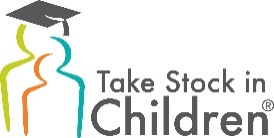 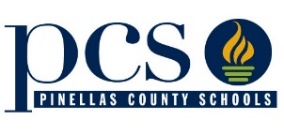 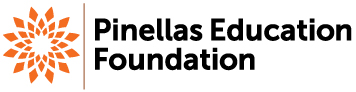 Take Stock in Children Club Meeting IdeasFor middle schools, ask a TSIC high school senior to come talk to the students about how to be successful in high school 
Work with the students to discuss a community service project they want to participate in.  Create a mentor thank you project and have the students complete it.Ask a St. Petersburg College representative to come talk to your students about the programs they offer.Invite mentors to come and speak about their pathway from high school to college to career.  
Invite former TSIC students that are in college to come and speak to the students about what they wish they knew before starting college and how to prepare.  Discuss career education and exploration with Future Plans, top jobs in demand and bring in a speaker to discuss how they choose their career path and give helpful suggestions.Invite PTC to come to a club meeting to discuss technical degree options.  You can contact Jennifer Weaver, PTC Admissions at weaverjen@pcsb.org Have your seniors share their wisdom of how to be successful through high school with the younger students as a farewellAsk the Year Up program to come and talk to your students about their program.  Learn more at https://www.yearup.org/about-us/our-locations/tampa-bay/
Have the students create vision boards
Ask your student leaders to brainstorm with you for meeting ideas as well